ที่  มท ๐๘๑9.2/ว	กรมส่งเสริมการปกครองท้องถิ่น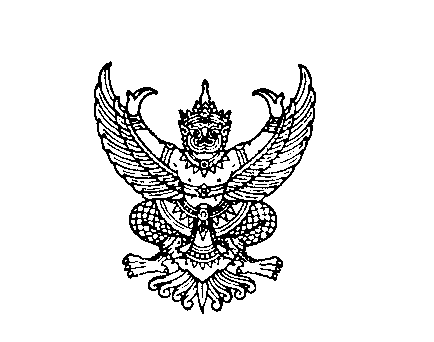 	ถนนนครราชสีมา เขตดุสิต กทม. ๑๐๓๐๐						         มิถุนายน  2564เรื่อง  	ขอประชาสัมพันธ์ช่องทางการเข้าถึงสื่อสร้างเสริมความรอบรู้ด้านสุขภาพในการลดโรคอ้วนในเด็ก
	วัยเรียนวัยรุ่นไทย	 เรียน  ผู้ว่าราชการจังหวัด ทุกจังหวัดสิ่งที่ส่งมาด้วย 	สำเนาหนังสือกรมอนามัย ที่ สธ 0937.04/ว 3509  		ลงวันที่ 28 พฤษภาคม 2564                 					จำนวน 1 ชุด                                          	ด้วยกรมอนามัย ขอความอนุเคราะห์ประชาสัมพันธ์ช่องทางการเข้าถึงสื่อสร้างเสริมความรอบรู้ด้านสุขภาพในการลดโรคอ้วนในเด็กวัยเรียนวัยรุ่นไทย โดยได้จัดทำสื่อเสริมสร้างความรู้ด้านสุขภาพ
สู่การแก้ปัญหาเด็กอ้วน ผอม เตี้ย ไม่แข็งแรง โดยทำเป็นเพลงประกอบการออกกำลังกายชื่อเพลง “ChoPA & ChiPA พาม่วน” เพื่อให้เด็กไทยมีความรู้ด้านสุขภาพเกี่ยวกับการออกกำลังกาย การรับประทานอาหาร และการพักผ่อนนอนหลับที่เหมาะสมเพียงพอ ต่อการเจริญเติบโต สมวัย สูง สมส่วน แข็งแรง IQ EQ ดี ตลอดจน
มีพฤติกรรมสุขภาพที่พึงประสงค์ในการนี้ กรมส่งเสริมการปกครองท้องถิ่น ขอความร่วมมือจังหวัดประชาสัมพันธ์ให้องค์กรปกครองส่วนท้องถิ่นทราบช่องทางการเข้าถึงสื่อสร้างเสริมความรอบรู้ด้านสุขภาพดังกล่าว เพื่อนำไปใช้
เป็นเครื่องมือในการขับเคลื่อนงานส่งเสริมกิจกรรมทางกาย ทั้งนี้ สามารถดาวน์โหลดสิ่งที่ส่งมาด้วยได้ที่เว็บไซต์ https://qrgo.page.link/cEns1 หรือ QR Code ท้ายหนังสือฉบับนี้ จึงเรียนมาเพื่อโปรดพิจารณาขอแสดงความนับถืออธิบดีกรมส่งเสริมการปกครองท้องถิ่น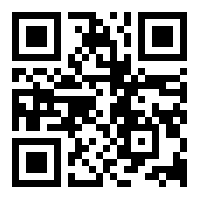 